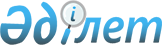 Об утверждении Правил реализации экологических (зеленых) инвестицийПриказ Министра энергетики Республики Казахстан от 19 марта 2015 года № 224. Зарегистрирован в Министерстве юстиции Республики Казахстан 23 апреля 2015 года № 10783.
      В соответствии с подпунктом 30) статьи 17 Экологического кодекса Республики Казахстан от 9 января 2007 года, ПРИКАЗЫВАЮ:
      1. Утвердить прилагаемые Правила реализации экологических (зеленых) инвестиций.
      2. Департаменту по изменению климата Министерства энергетики Республики Казахстан обеспечить:
      1) государственную регистрацию настоящего приказа в Министерстве юстиции Республики Казахстан;
      2) направление на официальное опубликование настоящего приказа в течение десяти календарных дней после его государственной регистрации в Министерстве юстиции Республики Казахстан в периодические печатные издания и в информационно-правовую систему "Әділет";
      3) размещение настоящего приказа на интернет-ресурсе Министерства энергетики Республики Казахстан и на интранет-портале государственных органов;
      4) в течение десяти рабочих дней после государственной регистрации настоящего приказа в Министерстве юстиции Республики Казахстан представление в Департамент юридической службы Министерства энергетики Республики Казахстан сведений об исполнении мероприятий, предусмотренных подпунктами 2) и 3) настоящего пункта. 
      3. Контроль за исполнением настоящего приказа возложить на курирующего вице-министра энергетики Республики Казахстан.
      4. Настоящий приказ вводится в действие по истечении десяти календарных дней после дня его первого официального опубликования.
      "СОГЛАСОВАН"   
      Министр финансов   
      Республики Казахстан   
      _____________ Б. Султанов   
      19 марта 2015 год Правила реализации экологических (зеленых) инвестиций
1. Общие положения
      1. Настоящие Правила реализации экологических (зеленых) инвестиций (далее – Правила) разработаны в соответствии с подпунктом 30) статьи 17 Экологического кодекса Республики Казахстан от 9 января 2007 года и определяют порядок реализации экологических (зеленых) инвестиций.
      2. В настоящих Правилах используются следующие понятия:
      1) единица установленного количества - углеродная единица, используемая для определения объема выбросов парниковых газов для Республики Казахстан в соответствии с международными договорами Республики Казахстан в области изменения климата; 
      2) резерв установленного количества - объем единиц установленного количества, формируемый уполномоченным органом в области охраны окружающей среды (далее – уполномоченный орган), необходимый для целей реализации схемы экологических (зеленых) инвестиций;
      3) углеродные единицы - учетная единица, эквивалентная одной тонне двуокиси углерода;
      4) экологические (зеленые) инвестиции - инвестирование средств, полученных от передачи единиц установленного количества, управления резервом объема квот национального плана распределения квот на выбросы парниковых газов в проекты, программы и мероприятия, направленные на сокращение выбросов или увеличение поглощения парниковых газов (далее – проекты).
      3. Резерв установленного количества передается в управление подведомственной организации уполномоченного органа (далее - подведомственная организация).
      4. Операции, производимые с углеродными единицами в рамках экологических (зеленых) инвестиций, подведомственная организация согласует с уполномоченным органом.
      5. Средства, полученные от передачи единиц установленного количества и управления резервом объема квот национального плана распределения квот на выбросы парниковых газов, подлежат зачислению в республиканский бюджет в порядке, установленном бюджетным законодательством Республики Казахстан.
      6. Инвестирование проектов в рамках экологических (зеленых) инвестиций осуществляется в объеме средств, полученных от реализации или использования единиц установленного количества из резерва и в объеме средств, предусмотренных в республиканском бюджете на соответствующий год в порядке, установленном бюджетным законодательством. 2. Порядок реализации экологических (зеленых) инвестиций
      7. Предложения по экологическим (зеленым) инвестициям формируются на основе предварительного исследования и определения уполномоченным органом объема резерва установленного количества.
      8. Уполномоченный орган представляет предложения в Правительство Республики Казахстан о возможности переуступки прав на определенную часть (части) единиц установленного количества в соответствии с международным договором в области изменения климата для реализации экологических (зеленых) инвестиций.
      9. На основе предложений, представленных уполномоченным органом, заключается в установленном законодательством порядке международный договор по торговле выбросами парниковых газов.
      10. В течение пяти рабочих дней с момента заключения международного договора по торговле выбросами парниковых газов уполномоченный орган и его подведомственная организация размещают объявления о проведении конкурса по отбору проектов, реализуемых в рамках экологических (зеленых) инвестиций, в средствах массовой информации и интернет-ресурсах.
      11. В конкурсе участвуют юридические лица.
      12. Для участия в конкурсе в подведомственную организацию подаются проекты, которые предусматривают деятельность по сокращению выбросов парниковых газов либо по увеличению их поглощения.
      13. Заявитель проекта представляет в подведомственную организацию заявление в произвольной форме и проектную документацию на участие в конкурсе согласно Правилам разработки внутренних проектов по сокращению выбросов парниковых газов, утвержденным Приказом Министра охраны окружающей среды Республики Казахстан от 14 мая 2012 года № 156-ө (зарегистрирован в Реестре государственной регистрации нормативных правовых актов за № 7730). 
      14. Документы, указанные в пункте 13 настоящих Правил, принимаются в течение двадцати рабочих дней с момента опубликования объявления о проведении конкурса.
      15. Подведомственная организация осуществляет учет и регистрацию всех проектов, поданных заявителями, и рассматривает проектную документацию.
      16. Приоритетными сферами для реализации проектов по конкурсу являются: 
      1) энергосбережение и повышение энергоэффективности;
      2) поддержка использования возобновляемых источников энергии;
      3) лесовосстановление и лесоразведение;
      4) переход на источники энергии, позволяющие снижать выбросы парниковых газов;
      5) снижение выбросов парниковых газов посредством снижения образования и утилизации отходов.
      17. На основании поданных заявлений и проектной документации подведомственная организация формирует перечень проектов (далее - перечень) и направляет его в течение двадцати рабочих дней с момента окончания принятия документов на рассмотрение в уполномоченный орган.
      18. Уполномоченный орган в течение десяти рабочих дней с момента поступления перечня рассматривает проекты и выносит решение об одобрении или отказе в инвестировании проектов.
      19. Решение об одобрении проекта принимается уполномоченным органом на основании оценки соответствия требованиям законодательства Республики Казахстан, согласно Правилам рассмотрения, одобрения и реализации проектов, направленных на сокращение выбросов и поглощение парниковых газов, утвержденным постановлением Правительства Республики Казахстан от 26 июня 2012 года № 841. 
      20. Отказ в инвестировании проекта принимается в случае несоответствия представленных заявителем проектной документации, указанной в пункте 13 настоящих Правил, или недостоверности сведений. Уполномоченный орган направляет заявителю уведомление об отказе в инвестировании проектов в течение трех рабочих дней с момента принятия решения.
      21. Перечень одобренных проектов размещается на интернет-ресурсах уполномоченного органа и подведомственной организации с включением в нее следующих сведений о проектах:
      1) название и общее описание проекта;
      2) сведения о заявителе проекта;
      3) решение уполномоченного органа;
      4) заявленный по проекту объем сокращений выбросов парниковых газов или увеличения их поглощения.
      22. После выделения средств из республиканского бюджета в соответствии с пунктом 6 настоящих Правил уполномоченный орган в течение двадцати рабочих дней заключает договор об инвестировании проектов в соответствии с очередностью проектов в перечне с учетом объема выделенных средств.
					© 2012. РГП на ПХВ «Институт законодательства и правовой информации Республики Казахстан» Министерства юстиции Республики Казахстан
				
Министр энергетики
Республики Казахстан
В. ШкольникУтверждены
приказом Министра энергетики
Республики Казахстан
от 19 марта 2015 года № 224 